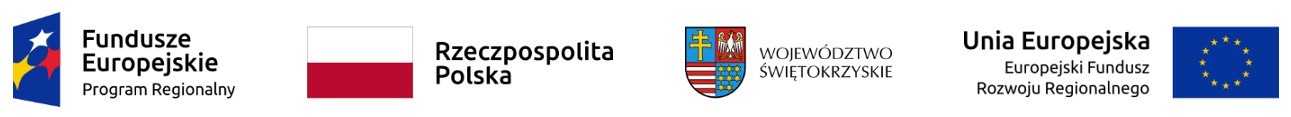 Dodatek nr 5 do SIWZZnak sprawy: EZ/ZP/9/2020/RI				 Zamawiający:Wojewódzki Szpital ZespolonyUl. Grunwaldzka 4525-736 Kielce Wykonawca:…………………………………………………………………          nazwa i adres wykonawcyOŚWIADCZENIE WYKONAWCY Przystępując do postępowania w sprawie udzielenia zamówienia publicznego w trybie przetargu nieograniczonego na dostawę i wdrożenie klastra urządzeń UTM oraz oprogramowania do analizy ruchu sieciowego, ja/my (imię i nazwisko) ......................................................................................jako upoważniony/upoważnieni przedstawiciel/przedstawiciele* Wykonawcy.........................................................................................................................(nazwa wykonawcy)Oświadczam/y że:nie został wydany wobec Wykonawcy prawomocny wyrok sądu lub ostateczna decyzja administracyjna o zaleganiu z uiszczaniem podatków, opłat lub składek na ubezpieczenia społeczne lub zdrowotne;** nie zostało wydane orzeczenie wobec Wykonawcy tytułem środka zapobiegawczego zakazu ubiegania się o zamówienia publiczne.*niepotrzebne skreślić**w przypadku wydania takiego wyroku lub decyzji – należy usunąć lub wykreślić to oświadczenie z tego wzoru 
i złożyć dokument potwierdzający dokonanie płatności tych należności wraz z ewentualnymi odsetkami lub grzywnami lub zawarcie wiążącego porozumienia w sprawie spłat tych należności............................................			………...........................................................     Miejscowość, data				Podpis/y osoby/osób upoważnionej/ych  do reprezentowania wykonawcy